O Б Щ И Н А  Ш У М Е Н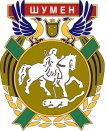 9700 гр. Шумен, бул. “Славянски” № 17, тел./факс: 054/800 400e-mail: mayor@shumen.bg, http://www.shumen.bgДО 									Вх. № …………….................
КМЕТА 								дата …………………………..
НА ОБЩИНА ШУМЕНЗАЯВЛЕНИЕЗА АДМИНИСТРАТИВНА УСЛУГАОт ………...…………………………………………………………….. ЕГН ………………………….роден/а/ на ………………..… в гр./с./………………………… област ………………………………живущ в гр./с./…………………..…..…., ул. ……………………………………… бл. ……………..,вх. ………, ет. …….., телефон ……………...………, е-mail …………………………………………	Г-н Кмет,	Моля, да ми бъде извършена следната административна услуга: 1. Попълване на осигурителна книжка.за периода: от…………………………….. г.  до …………………….…………. г.Прилагам следните документи:	1. Граждански договор - копие;2. Сметка за изплатени суми - копие;Дата: …………………….						Подпис: _____________Гр.Шумен